   《招标文件》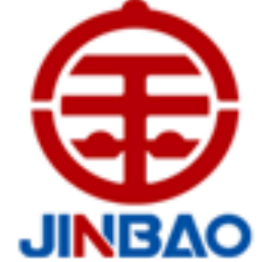 项目名称：10kv线路1600kva变压器、3150kva变压器(干式）招标单位：山东金宝电子有限公司 2023年09月19日          招标文件山东金宝电子份有限公司就“10kv线路1600kva变压器、3150kva变压器(干式）”现进行招标采购，我公司本着公平、公正、公开的原则，真诚邀请具有相关资质及履约能力的供应商参加投标，具体事项如下：一、招标人：山东金宝电子有限公司二、项目名称：10kv线路1600kva变压器、3150kva变压器(干式）三、投标时间：技术投标时间：2023.10.10商务投标时间：2023.10.11下午16:00前（邮箱或邮寄地址见下页）四、技术联系人：赵金波联系方式：13153532152邮箱：13153532152@163.com五、商务联系人：郭松 13361369836六、投标地点：山东省招远市国大路268号山东金宝电子有限公司办公楼一楼106室七、邮    编：265400八、投标保证金：10000元    汇款资料：单位名称：山东金宝电子有限公司帐    号：5000 6473 3510 017开 户 行：恒丰银行招远支行投标保证金，在竞标结束后，无息返还。中标方投标保证金，在签订合同后，无息返还；中标方放弃中标权利，投标保证金将不予以返还。未缴纳投标保证金、标书费的，一律不能参与开标。开标需要先进行技术投标，确定技术方案，再进行商务投标，未确定技术方案的商务投标，开标时一律作废。商务投标可将电子版投标文件及报价单以邮件的形式发送到邮箱中：jinbaocg@chinajinbao.com及sdjbzb@163.com，也可将标书及报价单邮寄或直接送达商务投标地点（联系人：郭松），邮寄及送达地址：山东省招远市国大路268号106室采购部，标书务必要密封。第一部分   投标须知投标要求1、投标人应按照招标文件的要求报价，保证所提供的产品满足招标人所提出的全部要求，并对所有资料的真实性承担法律责任。2、招标人保留与投标人的报价进行商务谈判的权利，同时保留对投标人的客户进行咨询（不涉及商业机密内容）的权利。4、在参与本次招标过程中出现以下情况或行为，将取消其投标资格且不予返还投标保证金：①采取弄虚作假的方式，提供虚假的信息或资料；②存在不正当竞争，如：串标、陪标现象；③存在贿赂、威胁、利诱等行为，妄图影响招标的真实性、公正性；（该行为将被记录在案，永久性取消投标资格。）投标无效有以下情形的投标文件，视为无效：逾期未送达投标的；投标内容与招标文件存在明显差异或不符的；三、保密招标人提供的招标文件及涉及的所有资料，投标人不得向第三方透露。给招标人造成损失的，将依法追究法律责任。第二部分  付款及工期要求一、付款要求1、付款形式：银行承兑汇票2、付款方式：合同生效后，甲方预付30％货款，甲方收到乙方货物后外观验收合格，并收到乙方开具的本合同13%增值税专用发票后20个工作日内付60％货款，余10%作为质保金。一年后甲方确认无质量问题和任何纠纷后付清。3、售后或其他要求：二、交货期要求及运费1、交货日期：合同签订后30日内。2、交货地点：招远市金晖路229号（铜箔金都事业部）。3、运费：中标方负责到采购方的运输及费用。第三部分   技术指标及规格要求一、标的物：10kv线路10kv线路1600kva变压器、3150kva变压器各一台。（电网条件:    a、额定电压： 10kV  b、额定频率：  50Hz ）二、主要参数：1、SCB13型环氧树脂浇注1600kva干式变压器，具体参数见下表（其他各项参数执行国标要求）：2、SCB13型低损耗环氧树脂浇注3150kva干式变压器，具体参数见下表（其他各项参数执行国标要求）：三、使用条件3.1、现场安装和和调试在投标人的技术指导和监督下由招标人完成投标人协助招标人按照标准检查安装质量、处理并解决调试投运过程中的各种问题。3.2、投标人免费提供给招标人最终版本的图纸、资料及安装、运行、维护、修理说明书、部件清单、工厂试验报告、外形图、内部结构图、安装接线图、各种参数及产品合格证等，其中图纸应包括总装配图及安装时设备位置的精确布置图，并且应保证招标人可按照最终版的图纸资料对所供的设备进行维护，并在运行中可更换零部件等工作。四：变压器主要部件、结构的技术要求线圈结构：   低压线圈采用于电抗高度等高的整张导体铜箔绕制，高压线圈采用分段多层导体线结构。高、低压绝缘结构：高压线圈采用硅微粉填料树脂浇注。低压线圈层间绝缘采用树脂预浸复合绝缘材料。铁芯：铁芯为硅钢片（包括卷铁式及叠铁式）。铁芯为优质冷轧、高导磁、晶粒取向硅钢片。变压器铁芯采用45°全斜接缝，心柱表面应喷涂绝缘漆，心柱采用绝缘带绑扎及拉板结构。变压器绝缘件应经防潮处理，铁心零件应经防锈处理。变压器铁心和金属件均应可靠接地(铁轭螺杆除外)。接地装置应有防锈镀层，并附有明显的接地标志。变压器一次和二次引线的接线端子，应用铜材制成，其接触表面应洁净，不得有裂纹、明显伤痕、毛刺，腐蚀斑痕缺陷及其他影响电接触和机械强度的缺陷，且应有防松措施。变压器各绕组应有相应的接线端子标志，所有标志应牢固且耐腐蚀。高压绕组表面(包封绕组树脂表面)易见位置，应有“高压危险”的标志。变压器装设数显示式温度计，监测变压器运行温度，并设有测温报警跳闸接点。温度显示装置应装于前柜门上。变压器配装风冷装置，其风机由温度控制器自动控制，且选用低噪声的轴流风扇。变压器外壳上设置温控装置，温度传感器实时检测三相绕组温度具有超温报警、超高温跳闸、风机自动起停等功能。每台变压器应配置冷却风扇，并满足低噪音、长寿命的使用要求。（工作电源：220V交流电源）13、GB1094.1-2013    《电力变压器  总则》14、GB1094.2-2013    《电力变压器  温升》15、GB1094.3-2003    《电力变压器  绝缘水平、绝缘试验和外绝缘的空气间隙》16、GB1094.5-2003    《电力变压器  承受短路的能力》17、GB1094.11-2007   《干式电力变压器》18、GB/T10228-2015   《干式电力变压器技术参数和要求》19、GB/T1094.12-2013 《干式电力变压器负载导则》20、GB4208-2008      《外壳防护等级（IP代码）》21、IEC60076         《电力变压器》22、IEC60076.11      《干式电力变压器》23、GB311.1《高压输变电设备的绝缘配合》24、、GB4109《高压套管技术条件》25、GB763《交流高压电气长期工作时的发热》26、GB5273《变压器、高压电器和套管的接线端子》27、GB7328《变压器和电抗器的声级测定》28、GB7449《电力变压器和电抗器的雷电冲击和操作冲击试验导则》29、GB5027《电力设备典型消防规程》30、GB191《包装储运标志》31、GB10237《电力变压器绝缘水和绝缘试验外绝缘的空气间隙》以上标准按照最新版本执行五、质量保证、服务和试验1、试验项目：a、绕组电阻测量b、电压比与联接组别的校定c、绝缘电阻测量d、工频耐压试验e、感应耐压试验h、空载损耗及空载电流测量i、阻抗电压及负载损耗的测量2、质量保证2.1投标人应保证制造过程的所有工艺和材料试验等（包括投标人的外购件在内），均应符合本规范的规定，若招标人根据运行经验指定投标人提供某种外购零部件，投标人应积极配合。2.2外观合格，油箱不得损伤和出现不允许的永久变形，附属及配套设备必须满足本规范的有关规定的厂标和行业标准的要求并提供实验报告和产品合格证。2.3投标人应有准守本规范中各条款和工作项目的ISO900-GB/T1900质量保证体系，该质量保证体系已经团购国家认证和正常运转2.4变压器均应进行型式试验、出厂实验（例行试验）、现场实验，上述实验均应符合GB1094要求。2.5变压器在规定的使用条件和负载下运行，并安照使用说明书进行安装和维护，预期寿命应不少于20年。2.6组装后的质量要求：变压器运到现场后，应保证不须经内部检查而能可靠的投入运行，并能在额定电压下冲击合闸3次而无异常现象。3、服务:正常使用条件下，质量保证期内我公司无条件进行免费处理；质量保证期外，终身提供维修服务。免费指导安装调试。六、报价单格式：序号项  目技术参数1设备名称环氧树脂浇注三相干式电力变压器2型号SCB13-1600/10/0.43额定容量 1600kVA4频率50Hz5相数3相6额定电压10/0.4kV7调压分接无励磁调压±2×2.5 %8联结组别Dyn119阻抗电压6%10空载损耗 W176011负载损耗(120℃) W 1050012空载电流（%）0.913冷却方式AN/AF14绝缘水平LI75-AC35/ AC315绝缘等级F 16阻燃阻燃性好，自身不燃，遇到火源时，不产生有害气体序号项  目技术参数1设备名称环氧树脂浇注三相干式电力变压器2型号SCB13-3150/10/0.43额定容量 3150kVA4频率50Hz5相数3相6额定电压10/0.4kV7调压分接无励磁调压±2×2.5 %8联结组别Dyn119阻抗电压6%10空载损耗 W408011负载损耗(120℃) W 1890012空载电流（%）0.913冷却方式AN/AF14绝缘水平LI75-AC35/ AC315绝缘等级F 16阻燃阻燃性好，自身不燃，遇到火源时，不产生有害气体报价单报价单报价单报价公司名称：报价公司名称：报价公司名称：项目10KV线路1600kva变压器、3150kva变压器(干式）10KV线路1600kva变压器、3150kva变压器(干式）变压器品牌（国内知名品牌）（国内知名品牌）交货期限合同签订后30日内合同签订后30日内报价人民币：      元 /套   人民币：      元 /套   税率%发票的种类：增值税专用发票、普通发票、专业发票服务内容备注